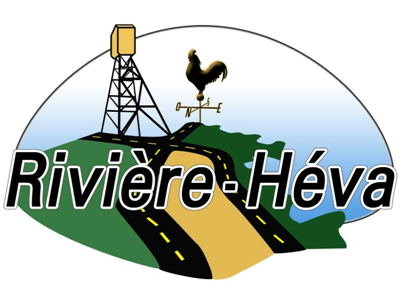 MUNICIPALITÉ de rivière-hÉva740, Route St-Paul NordRivière-Héva (Québec)  J0Y 2H0819 735-3521COORDONNÉESCOORDONNÉESCOORDONNÉESCOORDONNÉESCOORDONNÉESCOORDONNÉESCOORDONNÉESCOORDONNÉESCOORDONNÉESCOORDONNÉESCOORDONNÉESCOORDONNÉESCOORDONNÉESCOORDONNÉESCOORDONNÉESCOORDONNÉESCOORDONNÉESCOORDONNÉESCOORDONNÉESCOORDONNÉESCOORDONNÉESCOORDONNÉESCOORDONNÉESCOORDONNÉESCOORDONNÉESCOORDONNÉESCOORDONNÉESCOORDONNÉESCOORDONNÉESCOORDONNÉESCOORDONNÉESCOORDONNÉESCOORDONNÉESCOORDONNÉESCOORDONNÉESCOORDONNÉESCOORDONNÉESCOORDONNÉESNom au complet :Nom au complet :Nom au complet :Nom au complet :Nom au complet :Adresse :Code postalCode postalCode postalCode postalCode postalCode postalCode postalCode postalCode postalÊtes-vous titulaire d’un permis de conduire ?Êtes-vous titulaire d’un permis de conduire ?Êtes-vous titulaire d’un permis de conduire ?Êtes-vous titulaire d’un permis de conduire ?Êtes-vous titulaire d’un permis de conduire ?Êtes-vous titulaire d’un permis de conduire ?Êtes-vous titulaire d’un permis de conduire ?Êtes-vous titulaire d’un permis de conduire ?Êtes-vous titulaire d’un permis de conduire ?Êtes-vous titulaire d’un permis de conduire ?Êtes-vous titulaire d’un permis de conduire ?Êtes-vous titulaire d’un permis de conduire ?OuiOuiOuiNonNonNonSi oui, quelle classe :Si oui, quelle classe :Si oui, quelle classe :Si oui, quelle classe :Si oui, quelle classe :Si oui, quelle classe :Avez-vous le droit de travailler au Canada ?Avez-vous le droit de travailler au Canada ?Avez-vous le droit de travailler au Canada ?Avez-vous le droit de travailler au Canada ?Avez-vous le droit de travailler au Canada ?Avez-vous le droit de travailler au Canada ?Avez-vous le droit de travailler au Canada ?Avez-vous le droit de travailler au Canada ?Avez-vous le droit de travailler au Canada ?Avez-vous le droit de travailler au Canada ?Avez-vous le droit de travailler au Canada ?Avez-vous le droit de travailler au Canada ?OuiOuiOuiNonNonNonPosition désirée : Position désirée : Position désirée : Position désirée : Désirez-vous un emploi ? À temps completDésirez-vous un emploi ? À temps completDésirez-vous un emploi ? À temps completDésirez-vous un emploi ? À temps completDésirez-vous un emploi ? À temps completDésirez-vous un emploi ? À temps completDésirez-vous un emploi ? À temps completDésirez-vous un emploi ? À temps completDésirez-vous un emploi ? À temps completDésirez-vous un emploi ? À temps completÀ temps partielÀ temps partielÀ temps partielÀ temps partielÀ temps partielÀ temps partielÀ temps partielTemporaireTemporaireTemporaireTemporaireSi une position vous était offerte, quand seriez- vous disponible à débuter ?Si une position vous était offerte, quand seriez- vous disponible à débuter ?Si une position vous était offerte, quand seriez- vous disponible à débuter ?Si une position vous était offerte, quand seriez- vous disponible à débuter ?Si une position vous était offerte, quand seriez- vous disponible à débuter ?Si une position vous était offerte, quand seriez- vous disponible à débuter ?Si une position vous était offerte, quand seriez- vous disponible à débuter ?Si une position vous était offerte, quand seriez- vous disponible à débuter ?Si une position vous était offerte, quand seriez- vous disponible à débuter ?Si une position vous était offerte, quand seriez- vous disponible à débuter ?Si une position vous était offerte, quand seriez- vous disponible à débuter ?Si une position vous était offerte, quand seriez- vous disponible à débuter ?Si une position vous était offerte, quand seriez- vous disponible à débuter ?Si une position vous était offerte, quand seriez- vous disponible à débuter ?Si une position vous était offerte, quand seriez- vous disponible à débuter ?Si une position vous était offerte, quand seriez- vous disponible à débuter ?Si une position vous était offerte, quand seriez- vous disponible à débuter ?Si une position vous était offerte, quand seriez- vous disponible à débuter ?Si une position vous était offerte, quand seriez- vous disponible à débuter ?Si une position vous était offerte, quand seriez- vous disponible à débuter ?Si une position vous était offerte, quand seriez- vous disponible à débuter ?Si une position vous était offerte, quand seriez- vous disponible à débuter ?Si une position vous était offerte, quand seriez- vous disponible à débuter ?FORMATION ACADÉMIQUEFORMATION ACADÉMIQUEFORMATION ACADÉMIQUEFORMATION ACADÉMIQUEFORMATION ACADÉMIQUEFORMATION ACADÉMIQUEFORMATION ACADÉMIQUEFORMATION ACADÉMIQUEFORMATION ACADÉMIQUEFORMATION ACADÉMIQUEFORMATION ACADÉMIQUEFORMATION ACADÉMIQUEFORMATION ACADÉMIQUEFORMATION ACADÉMIQUEFORMATION ACADÉMIQUEFORMATION ACADÉMIQUEFORMATION ACADÉMIQUEFORMATION ACADÉMIQUEFORMATION ACADÉMIQUEFORMATION ACADÉMIQUEFORMATION ACADÉMIQUEFORMATION ACADÉMIQUEFORMATION ACADÉMIQUEFORMATION ACADÉMIQUEFORMATION ACADÉMIQUEFORMATION ACADÉMIQUEFORMATION ACADÉMIQUEFORMATION ACADÉMIQUEFORMATION ACADÉMIQUEFORMATION ACADÉMIQUEFORMATION ACADÉMIQUEFORMATION ACADÉMIQUEFORMATION ACADÉMIQUEFORMATION ACADÉMIQUEFORMATION ACADÉMIQUEFORMATION ACADÉMIQUEFORMATION ACADÉMIQUEFORMATION ACADÉMIQUEÉtudesÉtudesÉtudesNOM DE L’INSTITUTIONNOM DE L’INSTITUTIONNOM DE L’INSTITUTIONNOM DE L’INSTITUTIONNOM DE L’INSTITUTIONNOM DE L’INSTITUTIONAnnées de présenceDe	àAnnées de présenceDe	àAnnées de présenceDe	àAnnées de présenceDe	àAnnées de présenceDe	àAnnées de présenceDe	àAnnées de présenceDe	àPointer la dernière année d’étude complètePointer la dernière année d’étude complètePointer la dernière année d’étude complètePointer la dernière année d’étude complètePointer la dernière année d’étude complètePointer la dernière année d’étude complètePointer la dernière année d’étude complètePointer la dernière année d’étude complètePointer la dernière année d’étude complètePointer la dernière année d’étude complètePointer la dernière année d’étude complètePointer la dernière année d’étude complètePointer la dernière année d’étude complèteAvez-vous obtenu un diplôme?Avez-vous obtenu un diplôme?Avez-vous obtenu un diplôme?Énumérer diplômes ou gradesÉnumérer diplômes ou gradesÉnumérer diplômes ou gradesÉnumérer diplômes ou gradesÉnumérer diplômes ou gradesÉnumérer diplômes ou gradesÉlémentaireÉlémentaireÉlémentaire5566778888OUINONOUINONOUINONSecondaireSecondaireSecondaireIIIIIIIIIIIIIVIVIVIVVVVOUINONOUINONOUINONCollégialeCollégialeCollégialeGénéralGénéralGénéralGénéralIIIIIIIIIIOUINONOUINONOUINONCollégialeCollégialeCollégialeProfess.Profess.Profess.Profess.IIIIIIIIIIOUINONOUINONOUINONUniversitéUniversitéUniversitéIIIIIIIIIIIIIVIVIVIVVVVOUINONOUINONOUINONAutres (préciser)Autres (préciser)Autres (préciser)OUINONOUINONOUINONOUINONOUINONOUINONRELEVÉ DES EMPLOISRELEVÉ DES EMPLOISRELEVÉ DES EMPLOISRELEVÉ DES EMPLOISRELEVÉ DES EMPLOISRELEVÉ DES EMPLOISRELEVÉ DES EMPLOISRELEVÉ DES EMPLOISRELEVÉ DES EMPLOISRELEVÉ DES EMPLOISRELEVÉ DES EMPLOISRELEVÉ DES EMPLOISRELEVÉ DES EMPLOISRELEVÉ DES EMPLOISRELEVÉ DES EMPLOISRELEVÉ DES EMPLOISRELEVÉ DES EMPLOISRELEVÉ DES EMPLOISRELEVÉ DES EMPLOISRELEVÉ DES EMPLOISRELEVÉ DES EMPLOISRELEVÉ DES EMPLOISRELEVÉ DES EMPLOISRELEVÉ DES EMPLOISRELEVÉ DES EMPLOISRELEVÉ DES EMPLOISRELEVÉ DES EMPLOISRELEVÉ DES EMPLOISRELEVÉ DES EMPLOISRELEVÉ DES EMPLOISRELEVÉ DES EMPLOISRELEVÉ DES EMPLOISRELEVÉ DES EMPLOISRELEVÉ DES EMPLOISRELEVÉ DES EMPLOISRELEVÉ DES EMPLOISRELEVÉ DES EMPLOISRELEVÉ DES EMPLOISDe–ADe–AEmployeurEmployeurEmployeurEmployeurNom et adresseNom et adresseNom et adresseNom et adresseNom et adresseNom et adresseNom et adresseOccupationOccupationOccupationOccupationOccupationOccupationRaisonRaisonRaisonRaisonRaisonRaisonRaisonRaisonRaisonNom de votreNom de votreNom de votreNom de votreNom de votreSalaireSalaireSalaireSalaireSalaireMois-AnMois-An(Citez d’abord votre dernière position)(Citez d’abord votre dernière position)(Citez d’abord votre dernière position)(Citez d’abord votre dernière position)(Citez d’abord votre dernière position)(Citez d’abord votre dernière position)(Citez d’abord votre dernière position)(Citez d’abord votre dernière position)(Citez d’abord votre dernière position)(Citez d’abord votre dernière position)(Citez d’abord votre dernière position)(Citez d’abord votre dernière position)(Citez d’abord votre dernière position)(Citez d’abord votre dernière position)(Citez d’abord votre dernière position)(Citez d’abord votre dernière position)(Citez d’abord votre dernière position)du départdu départdu départdu départdu départdu départdu départdu départdu départpatron immédiatpatron immédiatpatron immédiatpatron immédiatpatron immédiatau départau départau départau départau départInscrivez ci-dessous tout détail qui pourrait appuyer avantageusement votre demande d’emploi.Inscrivez ci-dessous tout détail qui pourrait appuyer avantageusement votre demande d’emploi.Inscrivez ci-dessous tout détail qui pourrait appuyer avantageusement votre demande d’emploi.Inscrivez ci-dessous tout détail qui pourrait appuyer avantageusement votre demande d’emploi.Inscrivez ci-dessous tout détail qui pourrait appuyer avantageusement votre demande d’emploi.Inscrivez ci-dessous tout détail qui pourrait appuyer avantageusement votre demande d’emploi.Inscrivez ci-dessous tout détail qui pourrait appuyer avantageusement votre demande d’emploi.Inscrivez ci-dessous tout détail qui pourrait appuyer avantageusement votre demande d’emploi.Inscrivez ci-dessous tout détail qui pourrait appuyer avantageusement votre demande d’emploi.Inscrivez ci-dessous tout détail qui pourrait appuyer avantageusement votre demande d’emploi.Inscrivez ci-dessous tout détail qui pourrait appuyer avantageusement votre demande d’emploi.Inscrivez ci-dessous tout détail qui pourrait appuyer avantageusement votre demande d’emploi.Inscrivez ci-dessous tout détail qui pourrait appuyer avantageusement votre demande d’emploi.Inscrivez ci-dessous tout détail qui pourrait appuyer avantageusement votre demande d’emploi.Inscrivez ci-dessous tout détail qui pourrait appuyer avantageusement votre demande d’emploi.Inscrivez ci-dessous tout détail qui pourrait appuyer avantageusement votre demande d’emploi.Inscrivez ci-dessous tout détail qui pourrait appuyer avantageusement votre demande d’emploi.Inscrivez ci-dessous tout détail qui pourrait appuyer avantageusement votre demande d’emploi.Inscrivez ci-dessous tout détail qui pourrait appuyer avantageusement votre demande d’emploi.Inscrivez ci-dessous tout détail qui pourrait appuyer avantageusement votre demande d’emploi.Inscrivez ci-dessous tout détail qui pourrait appuyer avantageusement votre demande d’emploi.Inscrivez ci-dessous tout détail qui pourrait appuyer avantageusement votre demande d’emploi.Inscrivez ci-dessous tout détail qui pourrait appuyer avantageusement votre demande d’emploi.Inscrivez ci-dessous tout détail qui pourrait appuyer avantageusement votre demande d’emploi.Inscrivez ci-dessous tout détail qui pourrait appuyer avantageusement votre demande d’emploi.Inscrivez ci-dessous tout détail qui pourrait appuyer avantageusement votre demande d’emploi.Inscrivez ci-dessous tout détail qui pourrait appuyer avantageusement votre demande d’emploi.Inscrivez ci-dessous tout détail qui pourrait appuyer avantageusement votre demande d’emploi.Inscrivez ci-dessous tout détail qui pourrait appuyer avantageusement votre demande d’emploi.Inscrivez ci-dessous tout détail qui pourrait appuyer avantageusement votre demande d’emploi.Inscrivez ci-dessous tout détail qui pourrait appuyer avantageusement votre demande d’emploi.Inscrivez ci-dessous tout détail qui pourrait appuyer avantageusement votre demande d’emploi.Inscrivez ci-dessous tout détail qui pourrait appuyer avantageusement votre demande d’emploi.Inscrivez ci-dessous tout détail qui pourrait appuyer avantageusement votre demande d’emploi.Inscrivez ci-dessous tout détail qui pourrait appuyer avantageusement votre demande d’emploi.Inscrivez ci-dessous tout détail qui pourrait appuyer avantageusement votre demande d’emploi.Inscrivez ci-dessous tout détail qui pourrait appuyer avantageusement votre demande d’emploi.Inscrivez ci-dessous tout détail qui pourrait appuyer avantageusement votre demande d’emploi.Activités para-professionnelles où vous avez acquis une expérience reliée à vos qualifications pour l’emploi :Activités para-professionnelles où vous avez acquis une expérience reliée à vos qualifications pour l’emploi :Activités para-professionnelles où vous avez acquis une expérience reliée à vos qualifications pour l’emploi :Activités para-professionnelles où vous avez acquis une expérience reliée à vos qualifications pour l’emploi :Activités para-professionnelles où vous avez acquis une expérience reliée à vos qualifications pour l’emploi :Activités para-professionnelles où vous avez acquis une expérience reliée à vos qualifications pour l’emploi :Activités para-professionnelles où vous avez acquis une expérience reliée à vos qualifications pour l’emploi :Activités para-professionnelles où vous avez acquis une expérience reliée à vos qualifications pour l’emploi :Activités para-professionnelles où vous avez acquis une expérience reliée à vos qualifications pour l’emploi :Activités para-professionnelles où vous avez acquis une expérience reliée à vos qualifications pour l’emploi :Activités para-professionnelles où vous avez acquis une expérience reliée à vos qualifications pour l’emploi :Activités para-professionnelles où vous avez acquis une expérience reliée à vos qualifications pour l’emploi :Activités para-professionnelles où vous avez acquis une expérience reliée à vos qualifications pour l’emploi :Activités para-professionnelles où vous avez acquis une expérience reliée à vos qualifications pour l’emploi :Activités para-professionnelles où vous avez acquis une expérience reliée à vos qualifications pour l’emploi :Activités para-professionnelles où vous avez acquis une expérience reliée à vos qualifications pour l’emploi :Activités para-professionnelles où vous avez acquis une expérience reliée à vos qualifications pour l’emploi :Activités para-professionnelles où vous avez acquis une expérience reliée à vos qualifications pour l’emploi :Activités para-professionnelles où vous avez acquis une expérience reliée à vos qualifications pour l’emploi :Activités para-professionnelles où vous avez acquis une expérience reliée à vos qualifications pour l’emploi :Activités para-professionnelles où vous avez acquis une expérience reliée à vos qualifications pour l’emploi :Activités para-professionnelles où vous avez acquis une expérience reliée à vos qualifications pour l’emploi :Activités para-professionnelles où vous avez acquis une expérience reliée à vos qualifications pour l’emploi :Activités para-professionnelles où vous avez acquis une expérience reliée à vos qualifications pour l’emploi :Activités para-professionnelles où vous avez acquis une expérience reliée à vos qualifications pour l’emploi :Activités para-professionnelles où vous avez acquis une expérience reliée à vos qualifications pour l’emploi :Activités para-professionnelles où vous avez acquis une expérience reliée à vos qualifications pour l’emploi :Activités para-professionnelles où vous avez acquis une expérience reliée à vos qualifications pour l’emploi :Activités para-professionnelles où vous avez acquis une expérience reliée à vos qualifications pour l’emploi :Activités para-professionnelles où vous avez acquis une expérience reliée à vos qualifications pour l’emploi :Activités para-professionnelles où vous avez acquis une expérience reliée à vos qualifications pour l’emploi :Activités para-professionnelles où vous avez acquis une expérience reliée à vos qualifications pour l’emploi :Activités para-professionnelles où vous avez acquis une expérience reliée à vos qualifications pour l’emploi :Activités para-professionnelles où vous avez acquis une expérience reliée à vos qualifications pour l’emploi :Activités para-professionnelles où vous avez acquis une expérience reliée à vos qualifications pour l’emploi :Activités para-professionnelles où vous avez acquis une expérience reliée à vos qualifications pour l’emploi :RÉFÉRENCESRÉFÉRENCESRÉFÉRENCESRÉFÉRENCESRÉFÉRENCESRÉFÉRENCESRÉFÉRENCESRÉFÉRENCESRÉFÉRENCESRÉFÉRENCESRÉFÉRENCESRÉFÉRENCESRÉFÉRENCESRÉFÉRENCESRÉFÉRENCESRÉFÉRENCESRÉFÉRENCESRÉFÉRENCESRÉFÉRENCESRÉFÉRENCESRÉFÉRENCESRÉFÉRENCESRÉFÉRENCESRÉFÉRENCESRÉFÉRENCESRÉFÉRENCESRÉFÉRENCESRÉFÉRENCESRÉFÉRENCESRÉFÉRENCESRÉFÉRENCESRÉFÉRENCESRÉFÉRENCESRÉFÉRENCESRÉFÉRENCESRÉFÉRENCESRÉFÉRENCESNomNomNomNomNomNomNomNomAdresseAdresseAdresseAdresseAdresseAdresseAdresseAdresseAdresseAdresseAdresseAdresseAdresseAdresseAdresseAdresseAdresseGenre d’affaires ou occupationGenre d’affaires ou occupationGenre d’affaires ou occupationGenre d’affaires ou occupationGenre d’affaires ou occupationGenre d’affaires ou occupationGenre d’affaires ou occupationGenre d’affaires ou occupationGenre d’affaires ou occupationGenre d’affaires ou occupationGenre d’affaires ou occupationGenre d’affaires ou occupationPouvons-nous faire les enquêtes jugées nécessaires concernant les informations données dans cette demande d’emploi ?Pouvons-nous faire les enquêtes jugées nécessaires concernant les informations données dans cette demande d’emploi ?Pouvons-nous faire les enquêtes jugées nécessaires concernant les informations données dans cette demande d’emploi ?Pouvons-nous faire les enquêtes jugées nécessaires concernant les informations données dans cette demande d’emploi ?Pouvons-nous faire les enquêtes jugées nécessaires concernant les informations données dans cette demande d’emploi ?Pouvons-nous faire les enquêtes jugées nécessaires concernant les informations données dans cette demande d’emploi ?Pouvons-nous faire les enquêtes jugées nécessaires concernant les informations données dans cette demande d’emploi ?Pouvons-nous faire les enquêtes jugées nécessaires concernant les informations données dans cette demande d’emploi ?Pouvons-nous faire les enquêtes jugées nécessaires concernant les informations données dans cette demande d’emploi ?Pouvons-nous faire les enquêtes jugées nécessaires concernant les informations données dans cette demande d’emploi ?Pouvons-nous faire les enquêtes jugées nécessaires concernant les informations données dans cette demande d’emploi ?Pouvons-nous faire les enquêtes jugées nécessaires concernant les informations données dans cette demande d’emploi ?Pouvons-nous faire les enquêtes jugées nécessaires concernant les informations données dans cette demande d’emploi ?Pouvons-nous faire les enquêtes jugées nécessaires concernant les informations données dans cette demande d’emploi ?Pouvons-nous faire les enquêtes jugées nécessaires concernant les informations données dans cette demande d’emploi ?Pouvons-nous faire les enquêtes jugées nécessaires concernant les informations données dans cette demande d’emploi ?Pouvons-nous faire les enquêtes jugées nécessaires concernant les informations données dans cette demande d’emploi ?Pouvons-nous faire les enquêtes jugées nécessaires concernant les informations données dans cette demande d’emploi ?Pouvons-nous faire les enquêtes jugées nécessaires concernant les informations données dans cette demande d’emploi ?Pouvons-nous faire les enquêtes jugées nécessaires concernant les informations données dans cette demande d’emploi ?Pouvons-nous faire les enquêtes jugées nécessaires concernant les informations données dans cette demande d’emploi ?Pouvons-nous faire les enquêtes jugées nécessaires concernant les informations données dans cette demande d’emploi ?Pouvons-nous faire les enquêtes jugées nécessaires concernant les informations données dans cette demande d’emploi ?Pouvons-nous faire les enquêtes jugées nécessaires concernant les informations données dans cette demande d’emploi ?Pouvons-nous faire les enquêtes jugées nécessaires concernant les informations données dans cette demande d’emploi ?Pouvons-nous faire les enquêtes jugées nécessaires concernant les informations données dans cette demande d’emploi ?Pouvons-nous faire les enquêtes jugées nécessaires concernant les informations données dans cette demande d’emploi ?Pouvons-nous faire les enquêtes jugées nécessaires concernant les informations données dans cette demande d’emploi ?Pouvons-nous faire les enquêtes jugées nécessaires concernant les informations données dans cette demande d’emploi ?Pouvons-nous faire les enquêtes jugées nécessaires concernant les informations données dans cette demande d’emploi ?Pouvons-nous faire les enquêtes jugées nécessaires concernant les informations données dans cette demande d’emploi ?Pouvons-nous faire les enquêtes jugées nécessaires concernant les informations données dans cette demande d’emploi ?Pouvons-nous faire les enquêtes jugées nécessaires concernant les informations données dans cette demande d’emploi ?Pouvons-nous faire les enquêtes jugées nécessaires concernant les informations données dans cette demande d’emploi ?Pouvons-nous faire les enquêtes jugées nécessaires concernant les informations données dans cette demande d’emploi ?Pouvons-nous faire les enquêtes jugées nécessaires concernant les informations données dans cette demande d’emploi ?DÉCLARATIONDÉCLARATIONDÉCLARATIONDÉCLARATIONDÉCLARATIONDÉCLARATIONDÉCLARATIONDÉCLARATIONDÉCLARATIONDÉCLARATIONDÉCLARATIONDÉCLARATIONDÉCLARATIONDÉCLARATIONDÉCLARATIONDÉCLARATIONDÉCLARATIONDÉCLARATIONDÉCLARATIONDÉCLARATIONDÉCLARATIONDÉCLARATIONDÉCLARATIONDÉCLARATIONDÉCLARATIONDÉCLARATIONDÉCLARATIONDÉCLARATIONDÉCLARATIONDÉCLARATIONDÉCLARATIONDÉCLARATIONDÉCLARATIONDÉCLARATIONDÉCLARATIONDÉCLARATIONJ’autorise la Municipalité de Rivière-Héva à recueillir auprès de mes anciens employeurs tous les renseignements jugés pertinents;J’autorise la Municipalité de Rivière-Héva à recueillir auprès de mes anciens employeurs tous les renseignements jugés pertinents;J’autorise la Municipalité de Rivière-Héva à recueillir auprès de mes anciens employeurs tous les renseignements jugés pertinents;J’autorise la Municipalité de Rivière-Héva à recueillir auprès de mes anciens employeurs tous les renseignements jugés pertinents;J’autorise la Municipalité de Rivière-Héva à recueillir auprès de mes anciens employeurs tous les renseignements jugés pertinents;J’autorise la Municipalité de Rivière-Héva à recueillir auprès de mes anciens employeurs tous les renseignements jugés pertinents;J’autorise la Municipalité de Rivière-Héva à recueillir auprès de mes anciens employeurs tous les renseignements jugés pertinents;J’autorise la Municipalité de Rivière-Héva à recueillir auprès de mes anciens employeurs tous les renseignements jugés pertinents;J’autorise la Municipalité de Rivière-Héva à recueillir auprès de mes anciens employeurs tous les renseignements jugés pertinents;J’autorise la Municipalité de Rivière-Héva à recueillir auprès de mes anciens employeurs tous les renseignements jugés pertinents;J’autorise la Municipalité de Rivière-Héva à recueillir auprès de mes anciens employeurs tous les renseignements jugés pertinents;J’autorise la Municipalité de Rivière-Héva à recueillir auprès de mes anciens employeurs tous les renseignements jugés pertinents;J’autorise la Municipalité de Rivière-Héva à recueillir auprès de mes anciens employeurs tous les renseignements jugés pertinents;J’autorise la Municipalité de Rivière-Héva à recueillir auprès de mes anciens employeurs tous les renseignements jugés pertinents;J’autorise la Municipalité de Rivière-Héva à recueillir auprès de mes anciens employeurs tous les renseignements jugés pertinents;J’autorise la Municipalité de Rivière-Héva à recueillir auprès de mes anciens employeurs tous les renseignements jugés pertinents;J’autorise la Municipalité de Rivière-Héva à recueillir auprès de mes anciens employeurs tous les renseignements jugés pertinents;J’autorise la Municipalité de Rivière-Héva à recueillir auprès de mes anciens employeurs tous les renseignements jugés pertinents;J’autorise la Municipalité de Rivière-Héva à recueillir auprès de mes anciens employeurs tous les renseignements jugés pertinents;J’autorise la Municipalité de Rivière-Héva à recueillir auprès de mes anciens employeurs tous les renseignements jugés pertinents;J’autorise la Municipalité de Rivière-Héva à recueillir auprès de mes anciens employeurs tous les renseignements jugés pertinents;J’autorise la Municipalité de Rivière-Héva à recueillir auprès de mes anciens employeurs tous les renseignements jugés pertinents;J’autorise la Municipalité de Rivière-Héva à recueillir auprès de mes anciens employeurs tous les renseignements jugés pertinents;J’autorise la Municipalité de Rivière-Héva à recueillir auprès de mes anciens employeurs tous les renseignements jugés pertinents;J’autorise la Municipalité de Rivière-Héva à recueillir auprès de mes anciens employeurs tous les renseignements jugés pertinents;J’autorise la Municipalité de Rivière-Héva à recueillir auprès de mes anciens employeurs tous les renseignements jugés pertinents;J’autorise la Municipalité de Rivière-Héva à recueillir auprès de mes anciens employeurs tous les renseignements jugés pertinents;J’autorise la Municipalité de Rivière-Héva à recueillir auprès de mes anciens employeurs tous les renseignements jugés pertinents;J’autorise la Municipalité de Rivière-Héva à recueillir auprès de mes anciens employeurs tous les renseignements jugés pertinents;J’autorise la Municipalité de Rivière-Héva à recueillir auprès de mes anciens employeurs tous les renseignements jugés pertinents;J’autorise la Municipalité de Rivière-Héva à recueillir auprès de mes anciens employeurs tous les renseignements jugés pertinents;J’autorise la Municipalité de Rivière-Héva à recueillir auprès de mes anciens employeurs tous les renseignements jugés pertinents;J’autorise la Municipalité de Rivière-Héva à recueillir auprès de mes anciens employeurs tous les renseignements jugés pertinents;J’autorise la Municipalité de Rivière-Héva à recueillir auprès de mes anciens employeurs tous les renseignements jugés pertinents;J’autorise la Municipalité de Rivière-Héva à recueillir auprès de mes anciens employeurs tous les renseignements jugés pertinents;J’autorise la Municipalité de Rivière-Héva à recueillir auprès de mes anciens employeurs tous les renseignements jugés pertinents;J’autorise la Municipalité de Rivière-Héva à recueillir auprès de mes anciens employeurs tous les renseignements jugés pertinents;J’autorise aussi mes anciens employeurs à fournir ces renseignements à la Municipalité de Rivière-Héva;J’autorise aussi mes anciens employeurs à fournir ces renseignements à la Municipalité de Rivière-Héva;J’autorise aussi mes anciens employeurs à fournir ces renseignements à la Municipalité de Rivière-Héva;J’autorise aussi mes anciens employeurs à fournir ces renseignements à la Municipalité de Rivière-Héva;J’autorise aussi mes anciens employeurs à fournir ces renseignements à la Municipalité de Rivière-Héva;J’autorise aussi mes anciens employeurs à fournir ces renseignements à la Municipalité de Rivière-Héva;J’autorise aussi mes anciens employeurs à fournir ces renseignements à la Municipalité de Rivière-Héva;J’autorise aussi mes anciens employeurs à fournir ces renseignements à la Municipalité de Rivière-Héva;J’autorise aussi mes anciens employeurs à fournir ces renseignements à la Municipalité de Rivière-Héva;J’autorise aussi mes anciens employeurs à fournir ces renseignements à la Municipalité de Rivière-Héva;J’autorise aussi mes anciens employeurs à fournir ces renseignements à la Municipalité de Rivière-Héva;J’autorise aussi mes anciens employeurs à fournir ces renseignements à la Municipalité de Rivière-Héva;J’autorise aussi mes anciens employeurs à fournir ces renseignements à la Municipalité de Rivière-Héva;J’autorise aussi mes anciens employeurs à fournir ces renseignements à la Municipalité de Rivière-Héva;J’autorise aussi mes anciens employeurs à fournir ces renseignements à la Municipalité de Rivière-Héva;J’autorise aussi mes anciens employeurs à fournir ces renseignements à la Municipalité de Rivière-Héva;J’autorise aussi mes anciens employeurs à fournir ces renseignements à la Municipalité de Rivière-Héva;J’autorise aussi mes anciens employeurs à fournir ces renseignements à la Municipalité de Rivière-Héva;J’autorise aussi mes anciens employeurs à fournir ces renseignements à la Municipalité de Rivière-Héva;J’autorise aussi mes anciens employeurs à fournir ces renseignements à la Municipalité de Rivière-Héva;J’autorise aussi mes anciens employeurs à fournir ces renseignements à la Municipalité de Rivière-Héva;J’autorise aussi mes anciens employeurs à fournir ces renseignements à la Municipalité de Rivière-Héva;J’autorise aussi mes anciens employeurs à fournir ces renseignements à la Municipalité de Rivière-Héva;J’autorise aussi mes anciens employeurs à fournir ces renseignements à la Municipalité de Rivière-Héva;J’autorise aussi mes anciens employeurs à fournir ces renseignements à la Municipalité de Rivière-Héva;J’autorise aussi mes anciens employeurs à fournir ces renseignements à la Municipalité de Rivière-Héva;J’autorise aussi mes anciens employeurs à fournir ces renseignements à la Municipalité de Rivière-Héva;J’autorise aussi mes anciens employeurs à fournir ces renseignements à la Municipalité de Rivière-Héva;J’autorise aussi mes anciens employeurs à fournir ces renseignements à la Municipalité de Rivière-Héva;J’autorise aussi mes anciens employeurs à fournir ces renseignements à la Municipalité de Rivière-Héva;J’autorise aussi mes anciens employeurs à fournir ces renseignements à la Municipalité de Rivière-Héva;J’autorise aussi mes anciens employeurs à fournir ces renseignements à la Municipalité de Rivière-Héva;J’autorise aussi mes anciens employeurs à fournir ces renseignements à la Municipalité de Rivière-Héva;J’autorise aussi mes anciens employeurs à fournir ces renseignements à la Municipalité de Rivière-Héva;J’autorise aussi mes anciens employeurs à fournir ces renseignements à la Municipalité de Rivière-Héva;J’autorise aussi mes anciens employeurs à fournir ces renseignements à la Municipalité de Rivière-Héva;J’autorise aussi mes anciens employeurs à fournir ces renseignements à la Municipalité de Rivière-Héva;Je déclare que les renseignements fournis dans ce formulaire sont, à mes connaissances, véridiques et complètes. Je comprends qu’une fausse déclaration peut entraîner le rejet de ma candidature ou mon renvoi.Je déclare que les renseignements fournis dans ce formulaire sont, à mes connaissances, véridiques et complètes. Je comprends qu’une fausse déclaration peut entraîner le rejet de ma candidature ou mon renvoi.Je déclare que les renseignements fournis dans ce formulaire sont, à mes connaissances, véridiques et complètes. Je comprends qu’une fausse déclaration peut entraîner le rejet de ma candidature ou mon renvoi.Je déclare que les renseignements fournis dans ce formulaire sont, à mes connaissances, véridiques et complètes. Je comprends qu’une fausse déclaration peut entraîner le rejet de ma candidature ou mon renvoi.Je déclare que les renseignements fournis dans ce formulaire sont, à mes connaissances, véridiques et complètes. Je comprends qu’une fausse déclaration peut entraîner le rejet de ma candidature ou mon renvoi.Je déclare que les renseignements fournis dans ce formulaire sont, à mes connaissances, véridiques et complètes. Je comprends qu’une fausse déclaration peut entraîner le rejet de ma candidature ou mon renvoi.Je déclare que les renseignements fournis dans ce formulaire sont, à mes connaissances, véridiques et complètes. Je comprends qu’une fausse déclaration peut entraîner le rejet de ma candidature ou mon renvoi.Je déclare que les renseignements fournis dans ce formulaire sont, à mes connaissances, véridiques et complètes. Je comprends qu’une fausse déclaration peut entraîner le rejet de ma candidature ou mon renvoi.Je déclare que les renseignements fournis dans ce formulaire sont, à mes connaissances, véridiques et complètes. Je comprends qu’une fausse déclaration peut entraîner le rejet de ma candidature ou mon renvoi.Je déclare que les renseignements fournis dans ce formulaire sont, à mes connaissances, véridiques et complètes. Je comprends qu’une fausse déclaration peut entraîner le rejet de ma candidature ou mon renvoi.Je déclare que les renseignements fournis dans ce formulaire sont, à mes connaissances, véridiques et complètes. Je comprends qu’une fausse déclaration peut entraîner le rejet de ma candidature ou mon renvoi.Je déclare que les renseignements fournis dans ce formulaire sont, à mes connaissances, véridiques et complètes. Je comprends qu’une fausse déclaration peut entraîner le rejet de ma candidature ou mon renvoi.Je déclare que les renseignements fournis dans ce formulaire sont, à mes connaissances, véridiques et complètes. Je comprends qu’une fausse déclaration peut entraîner le rejet de ma candidature ou mon renvoi.Je déclare que les renseignements fournis dans ce formulaire sont, à mes connaissances, véridiques et complètes. Je comprends qu’une fausse déclaration peut entraîner le rejet de ma candidature ou mon renvoi.Je déclare que les renseignements fournis dans ce formulaire sont, à mes connaissances, véridiques et complètes. Je comprends qu’une fausse déclaration peut entraîner le rejet de ma candidature ou mon renvoi.Je déclare que les renseignements fournis dans ce formulaire sont, à mes connaissances, véridiques et complètes. Je comprends qu’une fausse déclaration peut entraîner le rejet de ma candidature ou mon renvoi.Je déclare que les renseignements fournis dans ce formulaire sont, à mes connaissances, véridiques et complètes. Je comprends qu’une fausse déclaration peut entraîner le rejet de ma candidature ou mon renvoi.Je déclare que les renseignements fournis dans ce formulaire sont, à mes connaissances, véridiques et complètes. Je comprends qu’une fausse déclaration peut entraîner le rejet de ma candidature ou mon renvoi.Je déclare que les renseignements fournis dans ce formulaire sont, à mes connaissances, véridiques et complètes. Je comprends qu’une fausse déclaration peut entraîner le rejet de ma candidature ou mon renvoi.Je déclare que les renseignements fournis dans ce formulaire sont, à mes connaissances, véridiques et complètes. Je comprends qu’une fausse déclaration peut entraîner le rejet de ma candidature ou mon renvoi.Je déclare que les renseignements fournis dans ce formulaire sont, à mes connaissances, véridiques et complètes. Je comprends qu’une fausse déclaration peut entraîner le rejet de ma candidature ou mon renvoi.Je déclare que les renseignements fournis dans ce formulaire sont, à mes connaissances, véridiques et complètes. Je comprends qu’une fausse déclaration peut entraîner le rejet de ma candidature ou mon renvoi.Je déclare que les renseignements fournis dans ce formulaire sont, à mes connaissances, véridiques et complètes. Je comprends qu’une fausse déclaration peut entraîner le rejet de ma candidature ou mon renvoi.Je déclare que les renseignements fournis dans ce formulaire sont, à mes connaissances, véridiques et complètes. Je comprends qu’une fausse déclaration peut entraîner le rejet de ma candidature ou mon renvoi.Je déclare que les renseignements fournis dans ce formulaire sont, à mes connaissances, véridiques et complètes. Je comprends qu’une fausse déclaration peut entraîner le rejet de ma candidature ou mon renvoi.Je déclare que les renseignements fournis dans ce formulaire sont, à mes connaissances, véridiques et complètes. Je comprends qu’une fausse déclaration peut entraîner le rejet de ma candidature ou mon renvoi.Je déclare que les renseignements fournis dans ce formulaire sont, à mes connaissances, véridiques et complètes. Je comprends qu’une fausse déclaration peut entraîner le rejet de ma candidature ou mon renvoi.Je déclare que les renseignements fournis dans ce formulaire sont, à mes connaissances, véridiques et complètes. Je comprends qu’une fausse déclaration peut entraîner le rejet de ma candidature ou mon renvoi.Je déclare que les renseignements fournis dans ce formulaire sont, à mes connaissances, véridiques et complètes. Je comprends qu’une fausse déclaration peut entraîner le rejet de ma candidature ou mon renvoi.Je déclare que les renseignements fournis dans ce formulaire sont, à mes connaissances, véridiques et complètes. Je comprends qu’une fausse déclaration peut entraîner le rejet de ma candidature ou mon renvoi.Je déclare que les renseignements fournis dans ce formulaire sont, à mes connaissances, véridiques et complètes. Je comprends qu’une fausse déclaration peut entraîner le rejet de ma candidature ou mon renvoi.Je déclare que les renseignements fournis dans ce formulaire sont, à mes connaissances, véridiques et complètes. Je comprends qu’une fausse déclaration peut entraîner le rejet de ma candidature ou mon renvoi.Je déclare que les renseignements fournis dans ce formulaire sont, à mes connaissances, véridiques et complètes. Je comprends qu’une fausse déclaration peut entraîner le rejet de ma candidature ou mon renvoi.Je déclare que les renseignements fournis dans ce formulaire sont, à mes connaissances, véridiques et complètes. Je comprends qu’une fausse déclaration peut entraîner le rejet de ma candidature ou mon renvoi.Je déclare que les renseignements fournis dans ce formulaire sont, à mes connaissances, véridiques et complètes. Je comprends qu’une fausse déclaration peut entraîner le rejet de ma candidature ou mon renvoi.Je déclare que les renseignements fournis dans ce formulaire sont, à mes connaissances, véridiques et complètes. Je comprends qu’une fausse déclaration peut entraîner le rejet de ma candidature ou mon renvoi.Je déclare que les renseignements fournis dans ce formulaire sont, à mes connaissances, véridiques et complètes. Je comprends qu’une fausse déclaration peut entraîner le rejet de ma candidature ou mon renvoi.DATEDATEDATEDATEDATEDATEDATEDATEDATEDATEDATESIGNATURE DU CANDIDATSIGNATURE DU CANDIDATSIGNATURE DU CANDIDATSIGNATURE DU CANDIDATSIGNATURE DU CANDIDATSIGNATURE DU CANDIDATSIGNATURE DU CANDIDATSIGNATURE DU CANDIDATSIGNATURE DU CANDIDATSIGNATURE DU CANDIDATSIGNATURE DU CANDIDATSIGNATURE DU CANDIDATSIGNATURE DU CANDIDATSIGNATURE DU CANDIDATSIGNATURE DU CANDIDATSIGNATURE DU CANDIDATSIGNATURE DU CANDIDATSIGNATURE DU CANDIDATSIGNATURE DU CANDIDATSIGNATURE DU CANDIDATSIGNATURE DU CANDIDATSIGNATURE DU CANDIDATSIGNATURE DU CANDIDATSIGNATURE DU CANDIDATSIGNATURE DU CANDIDATNOTE : Si vous acceptiez de nous fournir un curriculum vitae, cela serait très apprécié.NOTE : Si vous acceptiez de nous fournir un curriculum vitae, cela serait très apprécié.NOTE : Si vous acceptiez de nous fournir un curriculum vitae, cela serait très apprécié.NOTE : Si vous acceptiez de nous fournir un curriculum vitae, cela serait très apprécié.NOTE : Si vous acceptiez de nous fournir un curriculum vitae, cela serait très apprécié.NOTE : Si vous acceptiez de nous fournir un curriculum vitae, cela serait très apprécié.NOTE : Si vous acceptiez de nous fournir un curriculum vitae, cela serait très apprécié.NOTE : Si vous acceptiez de nous fournir un curriculum vitae, cela serait très apprécié.NOTE : Si vous acceptiez de nous fournir un curriculum vitae, cela serait très apprécié.NOTE : Si vous acceptiez de nous fournir un curriculum vitae, cela serait très apprécié.NOTE : Si vous acceptiez de nous fournir un curriculum vitae, cela serait très apprécié.NOTE : Si vous acceptiez de nous fournir un curriculum vitae, cela serait très apprécié.NOTE : Si vous acceptiez de nous fournir un curriculum vitae, cela serait très apprécié.NOTE : Si vous acceptiez de nous fournir un curriculum vitae, cela serait très apprécié.NOTE : Si vous acceptiez de nous fournir un curriculum vitae, cela serait très apprécié.NOTE : Si vous acceptiez de nous fournir un curriculum vitae, cela serait très apprécié.NOTE : Si vous acceptiez de nous fournir un curriculum vitae, cela serait très apprécié.NOTE : Si vous acceptiez de nous fournir un curriculum vitae, cela serait très apprécié.NOTE : Si vous acceptiez de nous fournir un curriculum vitae, cela serait très apprécié.NOTE : Si vous acceptiez de nous fournir un curriculum vitae, cela serait très apprécié.NOTE : Si vous acceptiez de nous fournir un curriculum vitae, cela serait très apprécié.NOTE : Si vous acceptiez de nous fournir un curriculum vitae, cela serait très apprécié.NOTE : Si vous acceptiez de nous fournir un curriculum vitae, cela serait très apprécié.NOTE : Si vous acceptiez de nous fournir un curriculum vitae, cela serait très apprécié.NOTE : Si vous acceptiez de nous fournir un curriculum vitae, cela serait très apprécié.NOTE : Si vous acceptiez de nous fournir un curriculum vitae, cela serait très apprécié.NOTE : Si vous acceptiez de nous fournir un curriculum vitae, cela serait très apprécié.NOTE : Si vous acceptiez de nous fournir un curriculum vitae, cela serait très apprécié.NOTE : Si vous acceptiez de nous fournir un curriculum vitae, cela serait très apprécié.NOTE : Si vous acceptiez de nous fournir un curriculum vitae, cela serait très apprécié.NOTE : Si vous acceptiez de nous fournir un curriculum vitae, cela serait très apprécié.NOTE : Si vous acceptiez de nous fournir un curriculum vitae, cela serait très apprécié.NOTE : Si vous acceptiez de nous fournir un curriculum vitae, cela serait très apprécié.NOTE : Si vous acceptiez de nous fournir un curriculum vitae, cela serait très apprécié.NOTE : Si vous acceptiez de nous fournir un curriculum vitae, cela serait très apprécié.NOTE : Si vous acceptiez de nous fournir un curriculum vitae, cela serait très apprécié.NOTE : Si vous acceptiez de nous fournir un curriculum vitae, cela serait très apprécié.